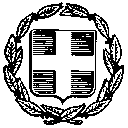                   ΕΛΛΗΝΙΚΗ ΔΗΜΟΚΡΑΤΙΑΥΠΟΥΡΓΕΙΟ ΠΑΙΔΕΙΑΣ ΕΡΕΥΝΑΣ και ΘΡΗΣΚΕΥΜΑΤΩΝ                  Πάτρα    24 / 10 / 2016  ΠΕΡΙΦΕΡΕΙΑΚΗ Δ/ΝΣΗ Π/ΘΜΙΑΣ ΚΑΙ Δ/ΘΜΙΑΣ ΕΚΠ/ΣΗΣ                          ΔΥΤΙΚΗΣ ΕΛΛΑΔΟΣ                                                  Αρ. Πρωτ.:                 Δ/ΝΣΗ Δ/ΘΜΙΑΣ ΕΚΠ/ΣΗΣ ΑΧΑΪΑΣ                                                               ΕΡΓΑΣΤΗΡΙΑΚΑ ΚΕΝΤΡΑ ΦΥΣΙΚΩΝ ΕΠΙΣΤΗΜΩΝ Ν. ΑΧΑΪΑΣ       ΕΚΦΕ   ΠΑΤΡΑΣ - ΕΚΦΕ  ΑΙΓΙΟΥ Ταχ. Δ/νση     :    1. Αυστραλίας 62      26442  Πάτρα                                                        2. Κλεισούρας (πάροδος Κορίνθου)                                Κτίριο 1ου Ε. Λυκείου Αιγίου 251 00 Αίγιο Πληροφορίες :    κ. Ξανθόπουλος, κ. ΖησιμόπουλοςΤηλέφωνο &φαξ  :  2610435028,   2691061396 FAX 2691062382E-mail             :        ekfe@dide.ach.sch.gr                        ekfe-aigiou@dide.ach.sch.gr Θέμα: «Πανελλήνιος Μαθητικός Διαγωνισμός για την επιλογή ομάδων μαθητών που θα συμμετάσχουν στην 15η Ευρωπαϊκή Ολυμπιάδα Επιστημών - EUSO 2017».Σχετ.:   1. ΥΠΠΕΘ /Αρ. Πρωτ.156210/Δ2/23-09-2016              	2. ΥΠΠΕΘ/Αρ. Πρωτ. 156119/Δ2/23-09-2016         3. ΠΑΝΕΚΦΕ/Αρ. Πρωτ. 483/12–09-2016Σας ενημερώνουμε ότι τα Εργαστηριακά Κέντρα Φυσικών Επιστημών (Ε.Κ.Φ.Ε.) Πατρών και Αιγίου θα συμμετέχουν στη διοργάνωση του «Πανελληνίου Μαθητικού Διαγωνισμού για την 15η Ευρωπαϊκή Ολυμπιάδα Επιστημών - EUSO 2016», ο οποίος έχει προκηρυχθεί και διοργανώνεται από την Πανελλήνια Ένωση Υπευθύνων Εργαστηριακών Κέντρων Φυσικών Επιστημών – ΠΑΝΕΚΦΕ και πραγματοποιείται υπό την αιγίδα του ΥΠΠΕΘ.Η πρώτη φάση του διαγωνισμού στην Αχαΐα, θα διεξαχθεί το Σάββατο 10 Δεκεμβρίου 2016, 09:30-13:00, στα Σ.Ε.Φ.Ε. του 1ου ΓΕΛ Πατρών και του 1ου ΓΕΛ Αιγίου αντίστοιχα και κάθε Σχολείο μπορεί να συμμετάσχει μόνο με μία τριμελή ομάδα, και με τους όρους που αναφέρονται στο σχετικό έγγραφο της ΠΑΝΕΚΦΕ.Η ομάδα (ή οι ομάδες) μαθητών η οποία (ή οι οποίες) θα συγκεντρώσει/σουν την  μεγαλύτερη  συνολική βαθμολογία, θα συμμετάσχουν στη δεύτερη και τελική φάση του διαγωνισμού στις 28 Ιανουαρίου 2017, στο Ε.Κ.Φ.Ε. Αγίων Αναργύρων (Πίνδου-Δαβάκη 20, 13561 Αγ. Ανάργυροι) στον οποίο θα συμμετάσχουν οι μαθητικές ομάδες που προκρίθηκαν από τους τοπικούς Διαγωνισμούς των Ε.Κ.Φ.Ε. των Περιφερειών Αττικής, Πελοποννήσου, Δυτικής Ελλάδας, Στερεάς Ελλάδος, Κρήτης, Βορείου Αιγαίου και Νοτίου Αιγαίου.Κάθε τοπικός διαγωνισμός θα διεξαχθεί αποκλειστικά πάνω σε πειραματικές/εργαστηριακές δεξιότητες και πρακτικές, που κατά γνωστικό αντικείμενο θα αναφέρονται στις εργαστηριακές ασκήσεις Φυσικής, Χημείας και Βιολογίας Γυμνασίου και Λυκείου όπως αυτό θα καθοριστεί από την Επιστημονική Επιτροπή του κάθε Τοπικού Διαγωνισμού και θα ανακοινωθεί με την προκήρυξή του. Κάθε τριμελής ομάδα μαθητών θα διαγωνισθεί σε πειραματικά θέματα στη Φυσική, στη Χημεία και στη Βιολογία ή σε συνδυασμό αυτών. Σε περίπτωση κατά την οποία διαγωνιζόμενος αδυνατεί να συνεχίσει να διαγωνίζεται (αδιαθεσία, κλπ), αυτός δεν θα αντικαθίσταται και η ομάδα του, θα συνεχίσει με τα υπόλοιπα μέλη της. Στη διεύθυνση http://panekfe.gr/euso/docs είναι αναρτημένα τα θέματα των Τοπικών, Πανελλήνιων και Πανευρωπαϊκών διαγωνισμών που διεξήχθησαν για την επιλογή των ομάδων για τις EUSO 2009-2016.Όλες οι ομάδες μαθητών που θα συμμετάσχουν στον Πανελλήνιο Διαγωνισμό, θα βραβευθούν από την ΠΑΝΕΚΦΕ, σε εκδήλωση, που θα γίνει στο Ίδρυμα Ευγενίδη. Από κάθε τελικό διαγωνισμό θα επιλεγεί μια τριμελής ομάδα μαθητών που θα συμμετάσχουν στην 15η Ευρωπαϊκή Ολυμπιάδα Φυσικών Επιστημών - EUSO 2017 ( http://euso2017.dk/ ), η οποία θα πραγματοποιηθεί στην Κοπεγχάγη της Δανίας από 7 έως 14 Μαΐου 2017. Για την αρτιότερη οργάνωση  του τοπικού διαγωνισμού, παρακαλούμε να δηλώσετε συμμετοχή συμπληρώνοντας τα πεδία στη φόρμα:https://docs.google.com/forms/d/1TzOjKV0vv37ffdKPpz4otZNTR7i4M1keXYJVM4Pr2L8/viewform   μέχρι τις  25 Νοεμβρίου 2016. Καλούνται οι ΥΣΕΦΕ και οι εκπαιδευτικοί ΠΕ04, (η/και των άλλων κλάδων που διδάσκουν Φ.Ε.), των Λυκείων να συμμετάσχουν ενεργά στη διοργάνωση του διαγωνισμού επιλέγοντας και προετοιμάζοντας κατάλληλα την τριμελή ομάδα μαθητών (γεννημένοι μετά την 1-1-2000), που θα εκπροσωπήσει το σχολείο τους.Οι Διευθυντές των Σχολικών Μονάδων παρακαλούνται να φροντίσουν ώστε οι εκπαιδευτικοί του κλάδου ΠΕ04 να ενημερωθούν για το περιεχόμενο του παρόντος, να ενημερώσουν τους μαθητές και να φροντίσουν για τη σύμφωνη γνώμη των κηδεμόνων των διαγωνιζομένων.Σε όλους τους συμμετέχοντες στους τοπικούς διαγωνισμούς, θα δοθούν ΒΕΒΑΙΩΣΕΙΣ.Συνημμένες σελίδες (2)  Ο Δ/ντης Δ/νσης  Δευτ/μιας Εκπ/σης Αχαΐας                                                                                                    Αφράτης Γεώργος	ΕΚΦΕ ΑχαΐαςΥπεύθυνος ΕΚΦΕ Πατρών:	Νίκος ΞανθόπουλοςΥπεύθυνος ΕΚΦΕ Αιγίου:	Γιώργος ΖησιμόπουλοςΤοπικός Διαγωνισμός EUSO 2017Ο Τοπικός Διαγωνισμός EUSO 2017 θα διεξαχθεί το Σάββατο 10 Δεκεμβρίου 2016, στο  ΣΕΦΕ του 1ου Γενικού Λυκείου Πατρών για το ΕΚΦΕ Πατρών και στο ΣΕΦΕ του 1ου Γενικού Λυκείου Αιγίου για το ΕΚΦΕ Αιγίου.Οι μαθητές που θα συμμετάσχουν στην Τοπική ή/και στην Πανελλήνια φάση του Διαγωνισμού, πρέπει να εξοικειωθούν με τα ακόλουθα όργανα, διατάξεις και διαδικασίες: ΦυσικήΧρήση χρονομετρητή (ticker timer). Επεξεργασία δεδομένων με βάση τη χαρτοταινία του χρονομετρητή. Χρήση φωτοπύλης και συστήματος φωτοπυλών. Μέτρηση της μέσης ταχύτητας και προσεγγιστική μέτρηση της στιγμιαίας ταχύτητας κινητού. Σχέση χρόνου - θέσης με χρήση συστήματος δύο φωτοπυλών. Μέτρηση θερμοκρασίας, χρόνου, μήκους, εμβαδού, όγκου, μάζας, πυκνότητας. Χρήση θερμόμετρου, διαστημόμετρου, ογκομετρικού κυλίνδρου, δυναμόμετρου, ζυγού, χρονομέτρου, νήματος στάθμης, αεροστάθμης. Μέτρηση της κλίσης πλάγιου επιπέδου.Χρήση ψηφιακού πολυμέτρου. Μέτρηση ηλεκτρικού ρεύματος, τάσης, αντίστασης. Πειραματικός προσδιορισμός και σχεδιασμός της χαρακτηριστικής παθητικού διπόλου. Επεξεργασία πειραματικών δεδομένων: α) Καταγραφή δεδομένων σε πίνακα μετρήσεων, β) Επιλογή συστήματος αξόνων με τις κατάλληλες κλίμακες και μονάδες, γ) Τοποθέτηση των πειραματικών σημείων στο σύστημα των αξόνων, δ) Σχεδιασμός της "πλέον κατάλληλης" πειραματικής καμπύλης, ε) Άντληση δεδομένων από πειραματικό γράφημα: ε1) Υπολογισμός της κλίσης πειραματικής ευθείας ή σε συγκεκριμένο σημείο πειραματικής καμπύλης, ε2) υπολογισμός εμβαδού χωρίου που περικλείεται από τμήμα του γραφήματος, τον οριζόντιο άξονα και δύο ευθείες κάθετες σ' αυτόν ε3) Πειραματικός υπολογισμός μεγεθών με βάση δεδομένα που προκύπτουν από το πειραματικό γράφημα (προέκταση και τομή πειραματικής ευθείας με τους άξονες, κλπ), στ1)στρογγυλοποίηση αριθμών, στ2)εξοικείωση με χαρτί μιλιμετρέ.ΧημείαΜέτρηση μάζας με χρήση ηλεκτρονικού ζυγού (με προσέγγιση 0,1 ή 0,01g). Μέτρηση όγκου διαλύματος με χρήση ογκομετρικής φιάλης χωρητικότητας 50 έως 1000mL (ακρίβεια 0,01 έως 0,1mL), σιφώνια πληρώσεως και μετρήσεως (χωρητικότητα 1 έως 100mL), ογκομετρικού κυλίνδρου χωρητικότητας 10 έως 1000mL (ακρίβεια 0,1mL)Μέτρηση pH με χρήση πεχαμέτρου, πεχαμετρικού χαρτιού ή δεικτών. Μέτρηση θερμοκρασίας (θερμόμετρα μεταλλικά, υδραργύρου, οινοπνεύματος).Μεταφορά και αποθήκευση διαλυμάτων με χρήση κωνικής φιάλης χωρητικότητα 100 έως 1000mL), ποτηριού ζέσεως χωρητικότητα 5 έως 2000mL.Ανάδευση διαλυμάτων με χρήση μαγνητικού αναδευτήρα, ράβδου ανάδευσης. Χρήση λύχνου θέρμανσης και υδατόλουτρου, υδροβολέα (για προσθήκη απιονισμένου νερού), σπάτουλας μεταφοράς στερεών, ύαλου ωρολογίου (για τη ζύγιση και μεταφορά μικρών ποσοτήτων στερεών), δοκιμαστικών σωλήνων (για την αποθήκευση διαλυμάτων και την παρατήρηση χημικών ή φυσικών φαινομένων, σύριγγας (για τη μέτρηση όγκου αερίου), πυκνόμετρου (για τη μέτρηση πυκνότητας διαλύματος). Παρασκευή διαλυμάτων ορισμένης συγκέντρωσης, αραίωση διαλυμάτων. Διαχωρισμός μιγμάτων με διήθηση (χρήση υάλινου χωνίου και κατασκευή ηθμού), εξάτμιση, απόσταξη, φυγοκέντριση, χρωματογραφία, εκχύλιση.Μέτρηση της πυκνότητας και της περιεκτικότητας διαλυμάτων. Ποιοτική ανάλυση ιόντων. Επεξεργασία πειραματικών δεδομένων και εξαγωγή συμπερασμάτων από πειραματικά δεδομένα.ΒιολογίαΜικροσκοπική παρατήρηση με προετοιμασία μικροσκοπικού παρασκευάσματος, χρώση βιολογικού παρασκευάσματος, χρήση οπτικού μικροσκοπίου, χρήση αντικειμενοφόρων και καλυπτρίδων, εξοικείωση με περιεχόμενο κασετίνας εργαλείων μικροσκοπίας. Επίσης, ανίχνευση ταυτοποίηση και ταξινόμηση μικροσκοπικών δομών. Απεικόνιση του παρατηρούμενου παρασκευάσματος σε φύλλο εργασίας, με περιγραφή των δομών και αναφορά στη μεγέθυνση.  Μέτρηση μάζας με χρήση ηλεκτρονικού ζυγού (με προσέγγιση 0,1 ή 0,01g)Μέτρησης όγκου μικρών ποσοτήτων υγρών σωμάτων με χρήση ογκομετρικής πιπέτας. Καλλιέργεια οργανισμών με χρήση τρυβλίου Petri. Διαχωρισμός μιγμάτων με διήθηση.Απομόνωση συστατικών μιγμάτων με χρήση διαλυτών.  Χρωματογραφικές μέθοδοι διαχωρισμού συστατικών μιγμάτων. Χρήση δοκιμαστικών σωλήνων, λαβίδων (για μεταφορά αντικειμένων μικρών διαστάσεων), ογκομετρικών δοχείων διαφόρων μεγεθών. Οι ομάδες των μαθητών, που θα συμμετάσχουν στο διαγωνισμό, θα κληθούν να διεξάγουν πειραματικές δραστηριότητες, που απαιτούν τη δυνατότητα μελέτης και εφαρμογής οδηγιών σε εργαστηριακό περιβάλλον, την κατανομή αρμοδιοτήτων και την αρμονική συνεργασία σε όλα τα στάδια της πειραματικής διαδικασίας. Κάθε πειραματική δραστηριότητα περιλαμβάνει τα ακόλουθα στάδια: Α) Μελέτη του θεωρητικού πλαισίου και του σχεδιασμού του πειράματος, με τη βοήθεια φύλλου εργασίας.Β) Τη σύνθεση της πειραματικής διάταξης, τη διεξαγωγή του πειράματος και την καταγραφή των πειραματικών δεδομένων, σύμφωνα με τις οδηγίες του φύλλου εργασίας. Γ) Τη επεξεργασία των πειραματικών δεδομένων, τη σχεδίαση γραφημάτων, τον υπολογισμό μεγεθών, τη διαμόρφωση συμπερασμάτων και τη σύγκριση με τις θεωρητικές προβλέψεις, σύμφωνα με τις ερωτήσεις του φύλλου εργασίας.